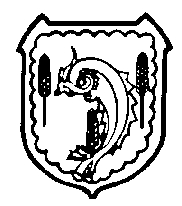     The John Fisher SchoolCATHOLIC PARISH PRIEST’S REFERENCE( admission September 2023)Please hand this form to your Parish Priest who will complete Part 2. (Your Parish Priest can either return the form directly to the school by post or email admissions@johnfisherschool.org or pass it back to parents to return, along with the Supplementary form.)The suspension of the obligation to attend Sunday Mass was announced on 18th March 2020 by Bishops' Conference of England and Wales. If a parent/carer attended Mass at a certain frequency at a  parish (or parishes) prior to 18th March 2020 then they will be considered to have attended Mass in that parish (or parishes) with the same frequency since that timePART 1    (To be completed by the Applicant only)Relationship to CandidateAddress, including postcode(if different from Candidate’s address given above)Please note:Where a Candidate regularly attends more than one parish or has attended more than one parish in the last 3 years, it is important that this is confirmed by the Parish Priests at each parish in order that he can be placed in the correct category or sub-category. Please ensure that you have passed a copy of this reference form to each relevant Parish Priest. The form will normally be returned to The John Fisher School directly from the Parish Priest.If you consider there are valid reasons for Mass attendance to be considered equivalent to weekly, because of illness or other reasons, please state this below.Priest’s name:Parish(or ethnic chaplaincy):Address:Telephone:
Priest’s signature:    __________________________________________________Parish stamp or sealDate:      _____________________________This form should be returned to no later than 31/10/2023 Mrs Butterworth (Admissions Officer)The John Fisher SchoolPeaks Hill, Purley, CR8 3YP  admissions@johnfisherschool.orgCandidate’s First Name(s)Candidate’s SurnameCandidate’s Date of BirthDD/MM/YYCandidate’s Home Address(this must be the Candidate’sPostcodepermanent residence)Postcodepermanent residence)Denomination(e.g., Roman Catholic, C of E, etc)ApplicantTitleFirst NameSurnameContact InformationContact Telephone NumberE-mail Address:PART 2    (To be completed by Catholic Parish Priests only)PART 2    (To be completed by Catholic Parish Priests only)(Please circle)(Please circle)(Please circle)Is the Candidate known to you?YesNoI am satisfied that the Candidate is a baptised Catholic or has beenYesNoreceived into the church through the process of RCIC.YesNoreceived into the church through the process of RCIC.Candidate’s  Mass  Attendance on  Saturday  evening or  Sunday:WeeklyWeeklyWeeklyCandidate’s  Mass  Attendance on  Saturday  evening or  Sunday:FortnightlyFortnightlyFortnightlyLess than FortnightlyLess than FortnightlyLess than FortnightlyNeverNeverHow long has the Candidate attended your church?3 Years or more3 Years or more3 Years or moreHow long has the Candidate attended your church?1 –2 Years2 YearsLess than I yearLess than I yearLess than I year